Customer Name:Interviewer Name: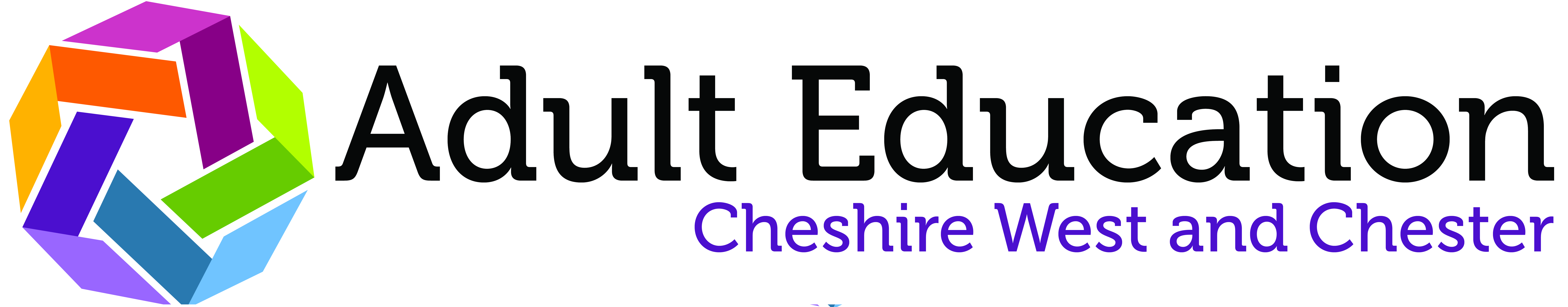 Date:Contact Number:QuestionAnswerFeedbackScoreQuestion 1Tell me a little bit about yourself, your interests and hobbies and previous work experience.Question 2What do you know about this company’s products and services?Question 3Can you tell me about a time when you have worked as part of a team? What was your role within the scenario and what was the outcome?Question 4What do you enjoy about working in your chosen area/sector?Question 5What have you done to become a better within your roles over the course of your employment history?Question 6Tell me about a time when you have dealt with a difficult customer. What was the situation and how was it resolved?Question 7What would you consider to be your greatest achievement in work?Question 8Can you tell me 1 of your strengths and 1 weaknesses?